﻿Тема: «Закрепление пройденного материала». Цель: Выявить у детей уровень сформированности знаний учебного материала. 3адачи: 3акрепить с детьми понятие о буквах и звуках, о делении звуков на твердые и мягкие согласные звуки. Упражнять в умении называть слова определенной звуковой и слоговой структуры, составлять и читать слова и предложения. Проверить правописание «жи-ши», «ча-ща», «чу-щу». Способствовать умению читать. Совершенствовать процессы внимания, памяти, мышления. Материал к занятию: - демонстрационный: схемы слов различной звуковой и слоговой структуры, текст рассказа, пиктограмма, схемы предложений. - раздаточный: Карточка со всеми буквами гласных звуков, слоговые схемы, мелкие картинки, карточки со словами (закрепление правил: жи-ши, ча-ща, чу-щу). Ход занятия. - Ребята, сегодня вы отправляетесь в гости в королевство «Грамоты». Королева Грамота хочет узнать, чему вы научились в ее королевстве. Вот нас встречает первый помощник королевы «Звуковичок». Он первый вам задаст свои вопросы. - Назовите буквы обозначающие согласные звуки; - Какие буквы не обозначают звуки; - Назовите буквы всегда мягких согласных звуков; - У каких букв твердых согласных звуков нет мягкой пары; - Обведите буквы гласных звуков, дающие команду «будь твердым» впереди стоящему звуку - синим цветом, а зеленым цветом обведи буквы гласных звуков дающие команду «будь мягким» впереди стоящему звуку (работа в индивидуальных карточках). Проверка: Сравнение с образцом «Звуковичка» на доске. Какая буква лишняя? (в группе)- «Звуковичок» приготовил еще одно задание для вас. - Придумайте слова к данным звуковым схемам: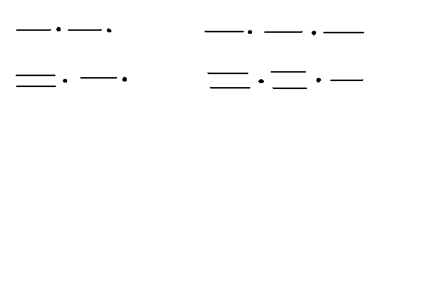 На доске «Слоговой» и «Ударный» мастера. - Ребята, как вы думаете, почему они пришли вместе? (ответы детей) - У вас на столах лежат картинки и схемы с обозначением количества слогов и ударения. Подберите подходящую картинку к схеме. (работа про водится в группе) Проверка: Назовите слова подходящие к этой схеме: - Ребята, «Неразумка» тоже учился в королевстве Грамоты, он утверждает, что научился правильно писать. Давайте проверим его. - У вас на столе, слова которые он записал, давайте их прочтем. (работа в парах, у детей два варианта карточек со словами) а) мишка       чемодан      шышка      удачя       чяшка        ежык б) жывот        щявель      цапля        жыраф      чясы          чюдо- Все ли верно записал «Неразумка» ? - Давайте поможем ему исправить ошибки. Проверка: Уточнение правила: жи-ши, ча-ща, чу-щу. - Ребята, придумайте предложение с любым из этих слов. (ответы) - А где еще встречаются предложения? (ответы) - Вот какой интересный текст есть у меня. Давайте его прочтем. - Что вы прочли? (текст, рассказ) - Все ли в нем верно? - Чего в нем не хватает? (знаков препинания) - Какие вы знаете знаки препинания? - Давайте их расставим. (расставляют у доски) - Давайте снова прочтем рассказ. (читаем используя и учитывая знаки препинания) - Сколько предложений в рассказе? - Найдите предложение в рассказе подходящее к этой схеме. (фронтально) 1.  	.2.   	.3.   	?Физминутка. - Ребята, давайте поиграем в игру «Спрятанное слово». - Составьте слово из последних слогов данных слов. колесо весло         соловей суховей ﻿ Правильно, но соловей к нам прилетел со своими друзьями. - С кем он к нам прилетел? (на доске игра загадка) «Какое слово лишнее?» Дятел       по 1-ой букве; Синица    по 1-ому звуку; Доска       по количеству букв и слогов и т.д. - Какое здесь слово лишнее и почему? Хорошо ребята! Справились со всеми заданиями. Но вот вам телеграмма от королевы Грамоты. Давайте ее расшифруем. Правильно! Молодцы ребята! Рефлексия. - Понравилось вам путешествовать по стране Грамоте? - Как вы думаете, Королева Грамота вами довольна? - Какое ее задание, вам понравилось больше всего? - Давайте ей скажем «спасибо» (в виде пиктограммы) 6521437едомолц